                          REQUISIÇÃO DE RESERVA DE HOTEL - FCM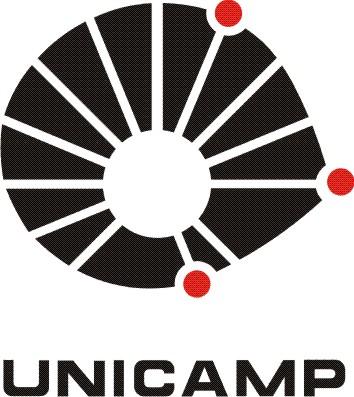 DEPARTAMENTO/ORGÃODEPARTAMENTO/ORGÃODATANOME DA PESSOA PARA ACOMPANHAR A AQUISIÇÃONOME DA PESSOA PARA ACOMPANHAR A AQUISIÇÃONOME DA PESSOA PARA ACOMPANHAR A AQUISIÇÃOE-MAILRAMAL/CELULARRAMAL/CELULARJUSTIFICATIVA QUE COMPROVE O INTERESSE DA INSTITUIÇÃO NA AUTORIZAÇÃO DO GASTO COM A RESERVAJUSTIFICATIVA QUE COMPROVE O INTERESSE DA INSTITUIÇÃO NA AUTORIZAÇÃO DO GASTO COM A RESERVAJUSTIFICATIVA QUE COMPROVE O INTERESSE DA INSTITUIÇÃO NA AUTORIZAÇÃO DO GASTO COM A RESERVADADOS DA HOSPEDAGEMDADOS DA HOSPEDAGEMDADOS DA HOSPEDAGEMDATA DO CHECK IN :HORÁRIO:HORÁRIO:DATA DO CHECK OUT:HORÁRIO:HORÁRIO:TIPO DE APARTAMENTOSOLTEIRO (  X  )      TIPO DE APARTAMENTOSOLTEIRO (  X  )      TIPO DE APARTAMENTOSOLTEIRO (  X  )      DESPESAS A SEREM FATURADASSOMENTE AS DIÁRIAS*( )    CAFÉ DA MANHÃ*(    )    ALMOÇO*(     )    JANTAR*(    )    * despesas referentes ao consumo de bebidas alcoólicas, frigobar, cigarros e telefonia, deverão ser pagas pelo próprio hóspede.DESPESAS A SEREM FATURADASSOMENTE AS DIÁRIAS*( )    CAFÉ DA MANHÃ*(    )    ALMOÇO*(     )    JANTAR*(    )    * despesas referentes ao consumo de bebidas alcoólicas, frigobar, cigarros e telefonia, deverão ser pagas pelo próprio hóspede.DESPESAS A SEREM FATURADASSOMENTE AS DIÁRIAS*( )    CAFÉ DA MANHÃ*(    )    ALMOÇO*(     )    JANTAR*(    )    * despesas referentes ao consumo de bebidas alcoólicas, frigobar, cigarros e telefonia, deverão ser pagas pelo próprio hóspede.FORMA DE PAGAMENTOUNIDADE PAGA ( )            FORMA DE PAGAMENTOUNIDADE PAGA ( )            FORMA DE PAGAMENTOUNIDADE PAGA ( )            OBSERVAÇÕESOBSERVAÇÕESOBSERVAÇÕESAUTORIZAÇÃO DA DESPESA                                                                _____________________________________________________________________________________                                                                                                  AUTORIDADE COMPETENTEAUTORIZAÇÃO DA DESPESA                                                                _____________________________________________________________________________________                                                                                                  AUTORIDADE COMPETENTEAUTORIZAÇÃO DA DESPESA                                                                _____________________________________________________________________________________                                                                                                  AUTORIDADE COMPETENTETODOS OS CAMPOS SÃO DE PREENCHIMENTO OBRIGATÓRIOTODOS OS CAMPOS SÃO DE PREENCHIMENTO OBRIGATÓRIOTODOS OS CAMPOS SÃO DE PREENCHIMENTO OBRIGATÓRIO